INDICAÇÃO Nº 7797/2017Indica ao Poder Executivo Municipal que efetue serviços de revitalização de passeio público na Avenida da Saudade, próximo ao Colégio Anglo.Excelentíssimo Senhor Prefeito Municipal, Nos termos do Art. 108 do Regimento Interno desta Casa de Leis, dirijo-me a Vossa Excelência para sugerir que, por intermédio do Setor competente, efetue serviços de revitalização do passeio público da Avenida da Saudade, próximo à residência de número 461, Vila Grego.Justificativa:Uma árvore de grande porte foi extraída no local supramencionado, um grande buraco e elevações ficaram na calçada. O problema fica próximo a Escola Anglo e alunos já se machucaram no lugar.Plenário “Dr. Tancredo Neves”, em 11 de outubro de 2.017.Gustavo Bagnoli-vereador-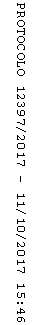 